	ПРОЕКТ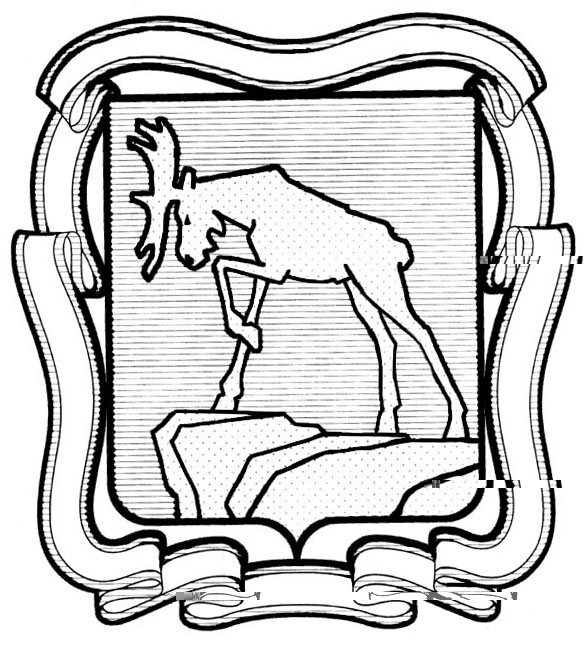                        СОБРАНИЕ ДЕПУТАТОВ МИАССКОГО ГОРОДСКОГО ОКРУГА                                                       ЧЕЛЯБИНСКАЯ ОБЛАСТЬ                         _______ СЕССИЯ СОБРАНИЯ ДЕПУТАТОВ МИАССКОГО                                    ГОРОДСКОГО ОКРУГА ПЯТОГО СОЗЫВАРЕШЕНИЕ №  ______     от _________ 2017 годаО внесении изменений в Решение Собрания депутатов Миасского городского округа от 26.10.2012 г. № 3 «Об утверждении Правил землепользования и застройки пос. Северные Печи» в части изменения видов и границ территориальных зон в отношении территории, расположенной в северо-западной части  пос. Северные Печи Рассмотрев предложение Главы Миасского городского округа Васькова Г.А. о внесении изменений в Решение Собрания депутатов Миасского городского округа от 26.10.2012г. №3  «Об утверждении Правил землепользования и застройки пос. Северные Печи» в части изменения видов и границ территориальных зон в отношении территории, расположенной в северо-западной части  пос. Северные Печи, учитывая рекомендации постоянной Комиссии по вопросам городского хозяйства, заключение Комиссии по подготовке проектов Правил землепользования и застройки Миасского городского округа от 25.04.2017 г., результаты публичных слушаний по настоящему проекту Решения Собрания депутатов Миасского городского округа, в соответствии с Градостроительным Кодексом Российской Федерации, руководствуясь Федеральным законом от 06.10.2003г. №131-ФЗ «Об общих принципах организации местного самоуправления в Российской Федерации» и Уставом Миасского городского округа, Собрание депутатов Миасского городского округаРЕШАЕТ:1. Внести изменения в Решение Собрания депутатов Миасского городского округа от 26.10.2012 г. № 3 «Об утверждении Правил землепользования и застройки пос. Северные Печи» в части изменения видов и границ территориальных зон в отношении территории, расположенной в северо-западной части  пос. Северные Печи согласно приложениям 1 и 2.2. Настоящее Решение опубликовать в установленном порядке.3. Контроль исполнения настоящего Решения возложить на постоянную комиссию по вопросам городского хозяйства.Председатель Собрания депутатов 						                   Е.А. СтеповикГлава Миасского городского округа							        Г.А. ВаськовПриложение 1к Решению Собрания депутатовМиасского городского округаот _____________№ _________Описание изменений в Правил землепользования и застройки пос. Северные Печи в части изменения видов и границ территориальных зон в отношении территории, расположенной в северо-западной части  пос. Северные Печи Правилами землепользования и застройки территории пос. Северные Печи определены следующие виды территориальных зон: «В» - Жилые, «И» - Сельскохозяйственного использования.Приложение 2к Решению Собрания депутатовМиасского городского округаот _____________№ _________«Карта градостроительного зонирования территории. Схема границ зон с особыми условиями использования территории» Правил землепользования и застройки  пос. Северные Печи (фрагмент) с учетом изменения видов и границ территориальных зон в отношении территории, расположенной в северо-западной части  пос. Северные Печи 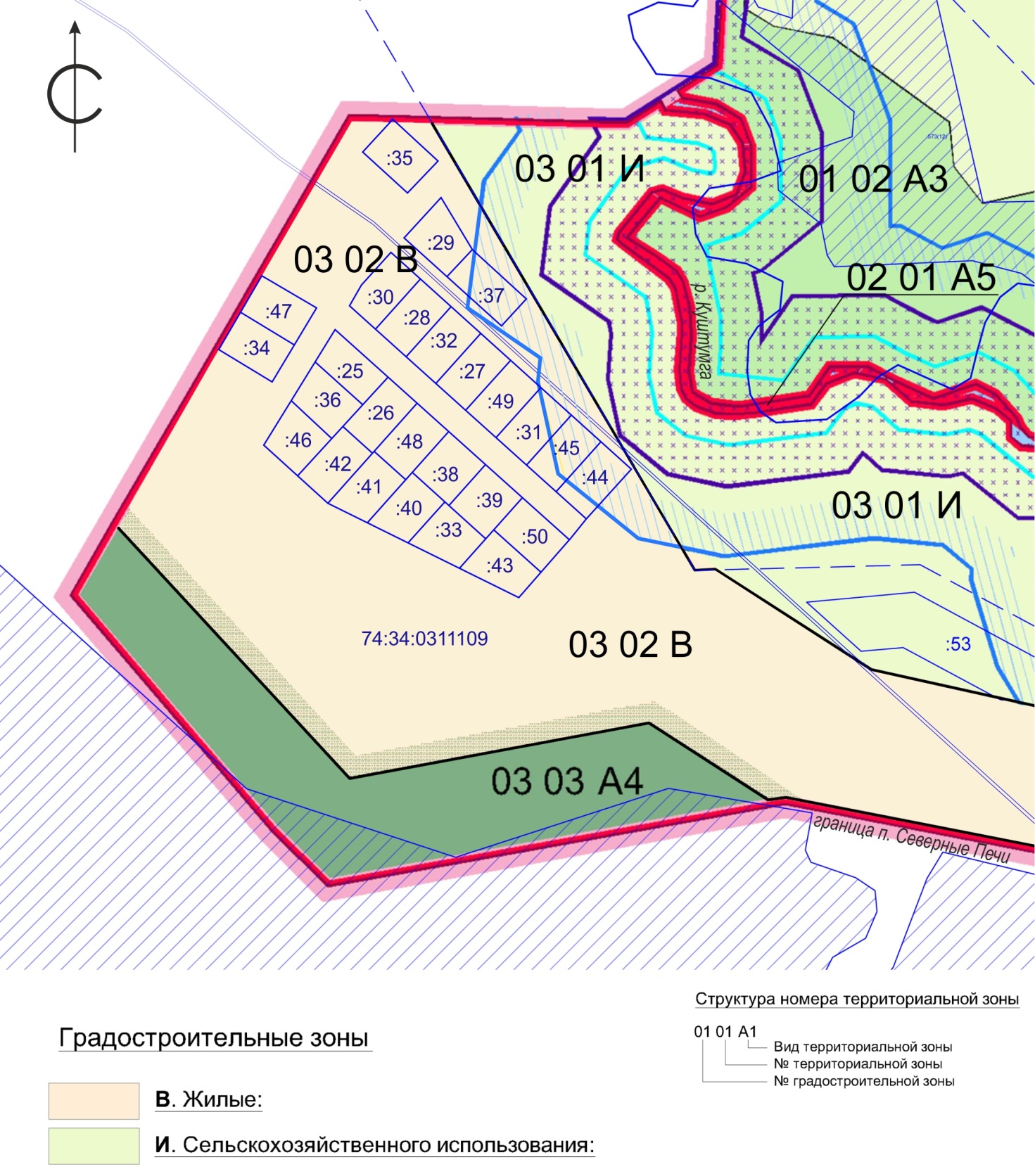 Граница внесения измененийХарактер вносимых измененийМиасский городской округ, земельные участки для индивидуальной жилой застройки, расположенные в северо-западной части пос. Северные ПечиВ «Карте градостроительного зонирования территории. Схеме границ зон с особыми условиями использования территории» Правил землепользования и застройки пос. Северные Печи изменены границы территориальной зоны 03 01 И,  03 02 В – в границы данной зоны (03 02 В) включены поставленные на кадастровый учет земельные участки для индивидуальной жилой застройки, расположенные в северо-западной части пос. Северные Печи